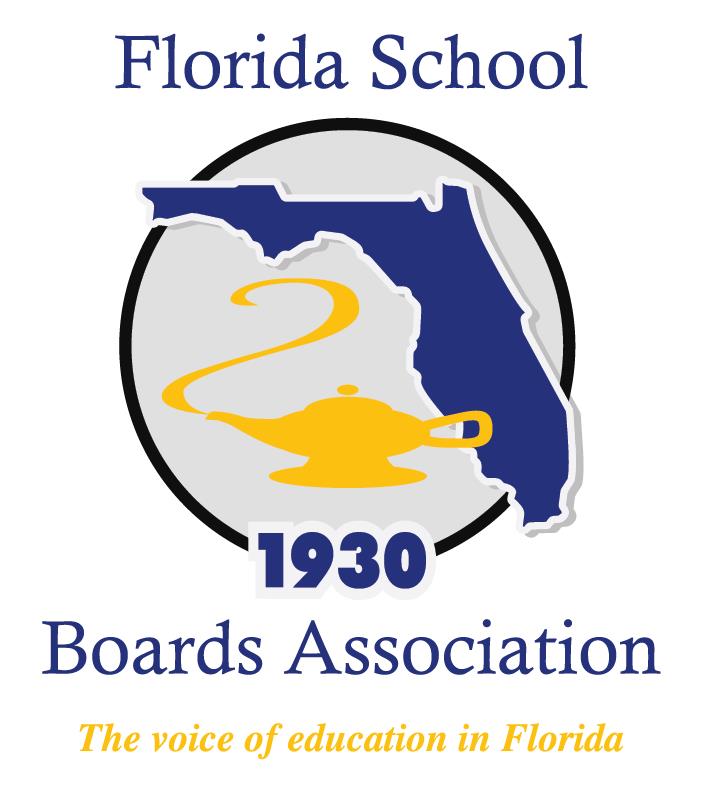 2018 Boardsmanship Forum AgendaMission Inn at Howey-in-the-Hills, FLFriday, January 26, 20186:30 – 8:00 a.m.		Help yourself to the Breakfast Buffet in La Hacienda             8:00 a.m. 		Welcome and Startups	 			Public Education: Then and Now				How Do You Learn?				Break				Exploring Governance Roles 				Lunch				How Do You Receive Information				Boardsmanship with Andy            2:00 p.m.		Closing 